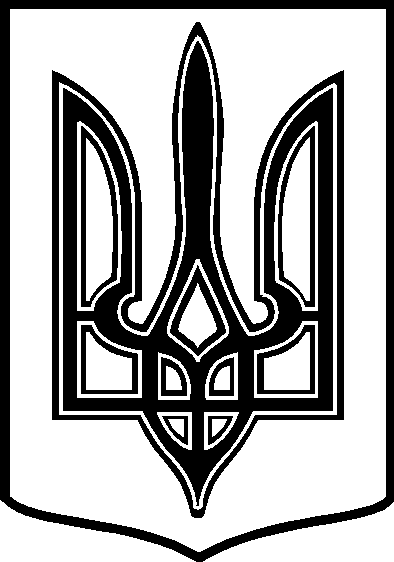 У К Р А Ї Н АТАРТАЦЬКА    СІЛЬСЬКА    РАДАЧЕЧЕЛЬНИЦЬКОГО  РАЙОНУ       ВІННИЦЬКОЇ    ОБЛАСТІ                                                        23  сесія  7 скликанняРІШЕННЯ  20.02.2019                                        с.Тартак                                     № 344Про погодження  проекту землеустрою щодо встановлення межі  населеного пункту села Тартак на території Тартацької сільської радиЧечельницького   району  Вінницької області      Розглянувши  проект  землеустрою щодо встановлення межі населеного пункту села Тартак на  території Тартацької сільської ради Чечельницького   району  Вінницької області , розроблений Державним підприємством « Вінницький науково- дослідний та проектний інститут землеустрою» , на підставі рішення № 293  21 сесії 7 скликання від 08.11.2018 року «Про  виділення коштів на виготовлення  проекту землеустрою щодо встановлення меж  населеного пункту Тартацької сільської ради  та   надання дозволу на виготовлення проекту землеустрою щодо встановлення меж населеного пункту села Тартак, що знаходиться на території Тартацької сільської ради» ,  відповідно до статей 26 Закону України «Про місцеве самоврядування в Україні», статей 12, 186-1 Земельного кодексу України , статей 19, 46 Закону України « Про землеустрій»   сільська  рада    ВИРІШИЛА:                         1. Погодити проект  землеустрою щодо встановлення межі  населеного пункту села Тартак   на території Тартацької сільської ради Чечельницького району Вінницької області площею  657, 0 га.     2. Тартацькій сільській раді  подати вищевказаний проект  землеустрою  на затвердження Чечельницькій районній раді.    3.  Контроль за виконанням даного рішення  покласти  на  постійну комісію з питань охорони довкілля раціонального використання земель  та земельних відносин.Сільський голова                                                     Віктор ДЕМЧЕНКО